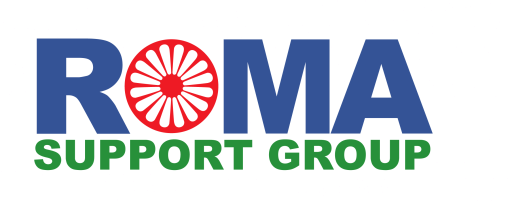 Campaigns Volunteer (Policy and Campaigns)The Roma Support Group (RSG) was the first Roma-led charity to be established in the UK. Since its founding in 1998, the organisation has assisted thousands of Roma families in accessing welfare, housing, education and employment, as well as empowering Roma communities through a wide range of advocacy and cultural programmes.  Policy and Campaigns Project:The Roma Policy & Campaigning project aims to promote social justice and address disadvantage experienced by Roma refugees and migrants in the UK, specifically to:Enhance social inclusion and civic partnership of Roma refugees and migrants by developing Roma-led campaigning work;To increase Roma participation in local decision making processes;To encourage practice that is more responsive to the needs of Roma migrants; andTo influence and co-shape national and European policies which affect Roma refugees and migrants, ensuring that their voice/perspective is effectively communicated to the UK Government, European Union, statutory sector, the media and other key stakeholders.Purpose of role: To assist the Policy and Campaigns team in the planning and delivery of campaigns.About the role:Hours: FlexibleLocation: Remote (or in London office)This role is ideal for someone looking to gain experience in campaigning, organising, research and policy work in the charity sector.Role Outline: Researching campaign issues.      Supporting the identification and development of case studies.            Co-ordinating and co-delivering campaigns.Attending meetings alongside project coordinator and linking with other campaign partners.Skills and Experience needed:Essential: Excellent organisational, and written and verbal communication skills.                    Familiarity with Facebook, Twitter and Canva.                              Desirable: Experience working/volunteering on campaigns.  Interest in and understanding of policy issues relating to Roma in the UK and EU.   Knowledge of the working of Parliament and contact with MPs.   Proficiency in Romanian or Polish.When necessary, training will be provided to volunteers. Agreed out-of-pocket expenses such as lunch and travel will be reimbursed.How to apply:To apply for this position you should fill in the Volunteer Application Form and email it to Ted Sale, Volunteer Coordinator, volunteering@romasupportgroup.org.uk